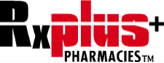 OWNER SHOWCASE Nomination for RXPlus NewsletterPharmacy Name__________________________________________Location________________________________________Email__________________________________________Contact Phone___________________________________TYPES OF SERVICES AND ENGAGEMENT THAT HELP YOU STAND OUT IN YOUR COMMUNITY HEALTH NEIGHBORHOODServices_________________________________________________________________________________________________________________________________________________________________________________________________________________________________________________________________________________________________________________________________________________________________________________________________________________________________________________________________________________________________________________________________________________________________________________________________________________________________________Provider Engagement__________________________________________________________________________________________________________________________________________________________________________________________________________________________________________________________________________________________________________________________________________________________________Clinics, Mobile Clinics and more_______________________________________________________________________________________________________________________________________________________________________________________________________________________________________________________________________________________________________________________________________________________________________Front End Retail Ideas with great ROI_________________________________________________________________________________________________________________________________________________________________________________________________________________________________________________________________________________________________________________________________________________________________________________________________________________________________________________________________________________Marketing Ideas that Worked_____________________________________________________________________________________________________________________________________________________________________________________________________________________________________________________________Technology that can increase efficiency and decrease labor costs____________________________________________________________________________________________________________________________________________________________________________________________________________________________________________________________________________________________________________________________________________________________________________________________________________________________Date______________________	Email to jenna@rxplusFax 303-463-4880Phone 303-463-4875